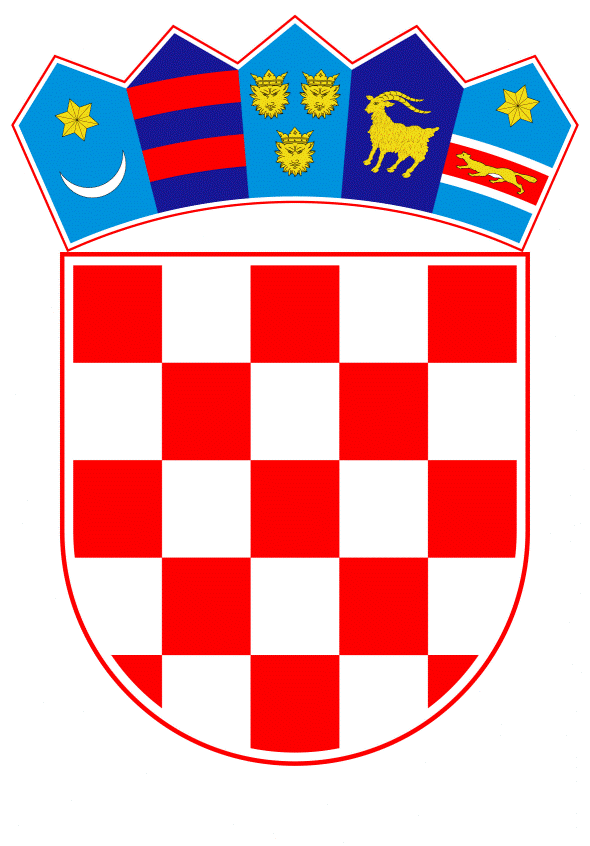 VLADA REPUBLIKE HRVATSKEZagreb, 14. travnja 2022.______________________________________________________________________________________________________________________________________________________________________________________________________________________________Banski dvori | Trg Sv. Marka 2  | 10000 Zagreb | tel. 01 4569 222 | vlada.gov.hrPRIJEDLOGNa temelju članka 39. stavka 2. Zakona o poljoprivredi (Narodne novine, broj 118/18, 42/20, 127/20 - Odluka Ustavnog suda Republike Hrvatske i 52/21), Vlada Republike Hrvatske je na sjednici održanoj __________________ 2022. godine donijelaO D L U K Uo donošenju Programa potpore za proizvođače šećerne repe za 2022. godinuI.Donosi se Program potpore za proizvođače šećerne repe za 2022. godinu (u daljnjem tekstu: Program) u tekstu koji je Vladi Republike Hrvatske dostavilo Ministarstvo poljoprivrede aktom, klase: 300-01/22-01/1, urbroja: 525-06/208-22-9, od 31. ožujka 2022. godine.II.Program iz točke I. ove Odluke provodi se u 2022. i 2023. i financira u ukupnom iznosu od 12.000.000,00 kuna iz Državnog proračuna Republike Hrvatske za 2022. godinu i projekcijama za 2023. i 2024. godinu, s razdjela Ministarstva poljoprivrede, Aktivnosti K821074 - Programi državnih i deminimis potpora i sufinanciranje infrastrukture za razvoj poljoprivrede.Potpora u skladu s Programom iz točke I. ove Odluke u iznosu od ukupno 6.000.000,00 kuna bit će isplaćena u 2022. godini, dok će na preostali iznos korisnici potpore ostvariti pravo u 2023. godini.III.Zadužuje se Ministarstvo poljoprivrede da o donošenju ove Odluke izvijesti Agenciju za plaćanja u poljoprivredi, ribarstvu i ruralnom razvoju.IV.Zadužuje se Ministarstvo poljoprivrede da na svojim mrežnim stranicama objavi Program iz točke I. ove Odluke.V.Ova Odluka stupa na snagu danom donošenja.PREDSJEDNIKmr. sc. Andrej PlenkovićKlasa: Urbroj: Zagreb, OBRAZLOŽENJEUlaskom u Europsku uniju, Republika Hrvatska ušla je u sustav proizvodnih ograničenja u sektoru šećera. Pristupnim je ugovorom utvrđena nacionalna proizvodna kvota za proizvodnju šećera koja je bila za oko 35% niža od ukupne proizvodnje šećera u trogodišnjem razdoblju prije ulaska Republike Hrvatske u Europsku uniju. Istodobno s primjenom sustava proizvodnih ograničenja započinje i trend smanjenja površina zasijanih šećernom repom. Sustav proizvodnih ograničenja u sektoru šećera bio je u primjeni do 30. rujna 2017. godine, ali se trend smanjenja površina zasijanih šećernom repom nastavio, da bi u tržišnoj 2019./2020. godini proizvodnja šećera iz šećerne repe dosegnula najniže brojke, dok je najniža razina zasijanih površina zabilježena godinu poslije u 2020./2021. tržišnoj godini.Glavni razlog smanjenja proizvodnje leži u padu cijena šećera na europskom tržištu zbog ukidanja ograničenja proizvodnje, što je dovelo i do najvećeg poremećaja na tržištu šećera u povijesti, kako u Europskoj uniji tako i u Republici Hrvatskoj.Rezultat je pad interesa proizvođača za sjetvu šećerne repe, na što utječu i otkupne cijene koje mogu ponuditi domaći proizvođači šećera, pa se proizvođači okreću proizvodnji manje zahtjevnih kultura. Taj je trend u Republici Hrvatskoj doveo do manjka sirovine za rad dosadašnjih prerađivačkih kapaciteta, kumuliranja gubitaka i nužne odluke o restrukturiranju industrije šećera u cilju opstanka proizvodnje šećerne repe i šećera.Stoga postoji bojazan mogućeg potpunog prestanka proizvodnje šećerne repe i zatvaranja jedine preostale aktivne šećerane za preradu šećerne repe, što bi imalo dalekosežne posljedice na zaposlenost u manje razvijenim ruralnim područjima Slavonije i Baranje gdje se odvija najveći dio proizvodnje šećerne repe i ukupna prerada. Zaključno s tržišnom godinom 2019./2020., šećerna repa se prerađivala u tri proizvodna pogona, godinu nakon toga u dvije šećerane, a od 2021. godine sva se šećerna repa prerađuje u jednom proizvodnom pogonu u Republici Hrvatskoj.Cilj potpore za proizvođače šećerne repe je zadržati i povećati interes proizvođača za daljnjom proizvodnjom šećerne repe, što je značajno ne samo zbog zadržavanja proizvodnje šećerne repe i opstojnosti industrije šećera već jednako tako i zbog šireg plodoreda i održavanja plodnosti poljoprivrednog zemljišta u čemu je šećerna repa nezamjenjiva kultura.Program se provodi u 2022. i 2023. i financira u ukupnom iznosu od 12.000.000,00 kuna iz Državnog proračuna Republike Hrvatske za 2022. godinu i projekcijama za 2023. i 2024. godinu, s razdjela Ministarstva poljoprivrede, Aktivnosti K821074 - Programi državnih i deminimis potpora i sufinanciranje infrastrukture za razvoj poljoprivrede.Korisnici potpore iz ovoga Programa, u godini sjetve šećerne repe i podnošenja zahtjeva za potporu iz ovoga Programa ostvaruju pravo na avansnu isplatu potpore vezano uz pripadajuće hektare šećerne repe prijavljene za proizvodno vezanu potporu uz primjenu nominalnog jediničnog iznosa potpore iz Tablice: Raspored nominalnog jediničnog iznosa potpore, a do ukupno najviše 6.000.000,00 kuna.  U slučaju kada taj iznos premašuje utvrđeni iznos od 6.000.000,00 kuna, provodi se proporcionalno smanjenje pripadajućeg iznosa potpore za sve korisnike do razine raspoloživih 6.000.000,00 kuna.Preostali iznos od 6.000.000,00 kuna isplatit će se po utvrđivanju prava na proizvodno vezanu potporu za šećernu repu, u skladu s važećim okvirom za de minimis potpore. Predlagatelj:Ministarstvo poljoprivredePredmet:Prijedlog Odluke Vlade Republike Hrvatske o donošenju Programa potpore za proizvođače šećerne repe za 2022. godinu